Fachschaft Altertumswissenschaften  		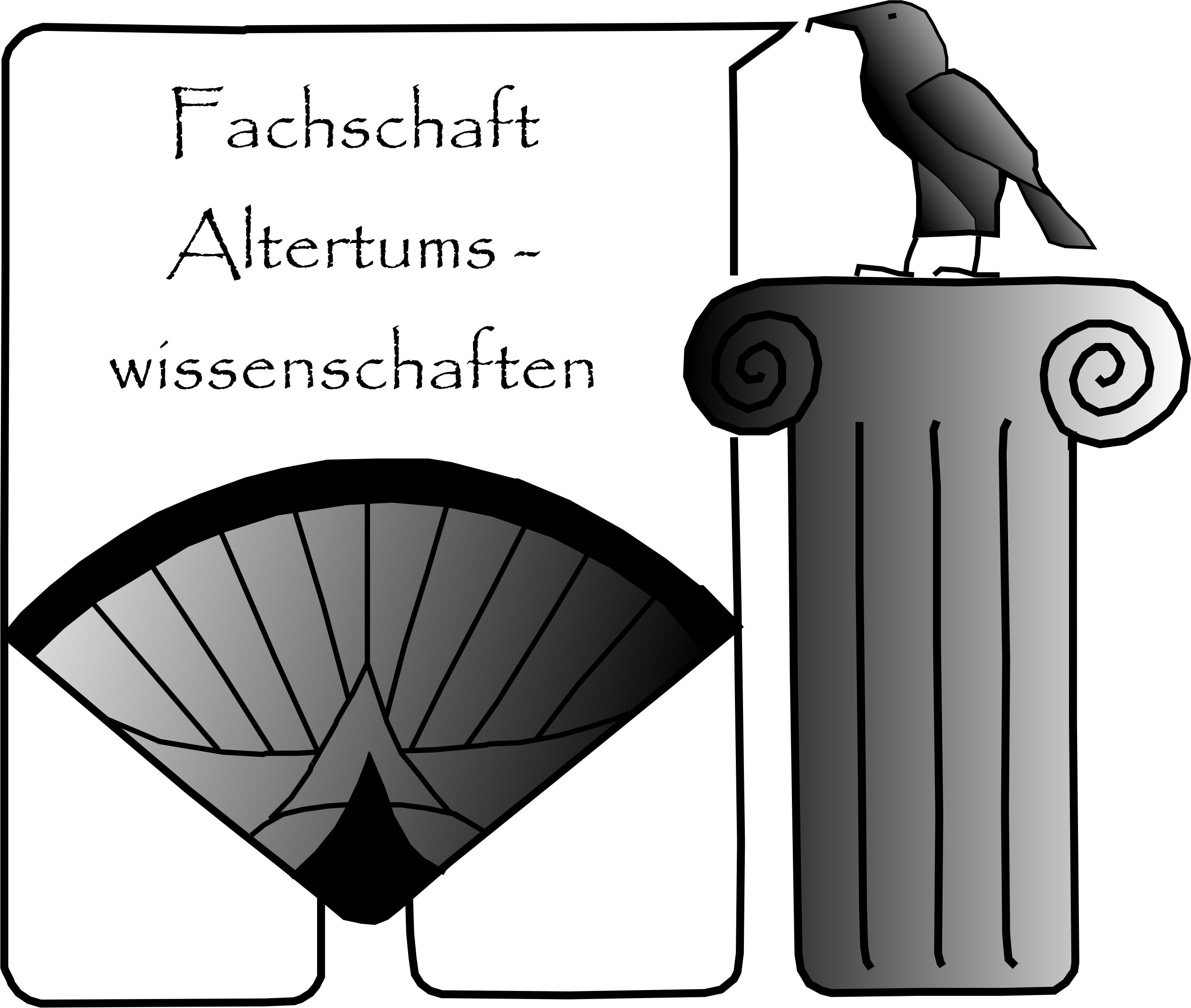 Universität TrierMarco ViehöverPaulinstraße 10254292 Triers3mavieh@uni-trier.deErgebnisniederschrift der Fachschaftssitzung vom 19.09.16Ort und Zeit: Universität Trier, UB 37d, 10:00-:00Teilnehmer:	 FSR: 	 Julian Geiß, Catharina Gerets, Désirée Joerg, Tobias Tack, Michael Dittmann, Marco Viehöver (stimmfähig)Fehlende:	Jana Kuhlmann, Yvonne Gryzla, Tagesordnung 1. E-mails2. Fachschafts T-Shirts3. MdM4. Fachschaftstagung5. IFaTa
	6. Sonstiges_____________________________________Trier, den 19.09.16, Marco ViehöverThemaBeschluss1. e-Mails      - Info-Mail bezüglich der Orientierungstage erhalten      - Eingang weiterer IFaTa-Anmeldungen       - E-Mail von Frank Wiesenberg bezüglich seines             Vortragangebots erhalten2. Fachschafts T-ShirtsFS-T-Shirt-Links von J. Geiß, D. Joerg, M. Viehöver und M. Dittmann weitergeleitet an C. Gerets und J. KuhlmannFS-T-Shirt-Design festgelegt TRISIGN, Druck&WerbestudioBahnhofsplatz 8           54292 Trier 3. MdM13.-14.09.16; 11:30 - 16:0011 Uhr Aufbau des Standes von der 1. SchichtSchichtenverteilung: 
13.09. :  1. Schicht 11:30-14:00 Uhr: J. Geiß, C. Gerets
              2. Schicht 14:00-16:00 Uhr: M.Viehöver  ,                     D. Joerg
14.09.:   1. Schicht 11:30-14:00 Uhr: J. Geiß, M. Viehöver
              2. Schicht 14:00-16:00 Uhr: C. Gerets,   E-Mail schreiben an Frau  Tina Altmayer bezüglich Werbematerial Beschaffung StudienverlaufspläneDésirée JoergCatharina Gerets4. Fachschaftstagung        - 21.10.16; 10:00-XX:00 Uhr       sichere Zusagen:        - unsichere Zusagen: Frank Wiesenberg, Sascha Schmitz,        Ben Berressem
       - Raumreservierung ist vorgenommen       - Gewährleistung von Verpflegung (Brezeln; 40 St.)       - Einladungs-E-Mail für die Studenten und DozentenJulian GeißCatharina Gerets5. IFaTa- Tagungsprogramm festgelegt - Organisation der Frühstücksverpflegung und Mittagessen:  Einkaufsliste für Donnerstag 13.10.16:           Frühstück:
             - 60x Brötchen             - 3x Vollkornbrot             - Aufschnitt: Wurst, Käse             - Butter, Margarine             - Milch             - O-Saft             - Kaffee, Tee             - Marmelade, Nutella          Mittagessen:              - Erbsensuppe (mit Waffeln):             - Gemüsebrühe             - Salz
             - Erbsen (6x 1kg Tiefkühlpackungen)
             - Creme Fraiche             - Pfeffer (schwarz und Cayenne)             - Butter 500g
             - Mehl 1kg             - Backpulver             - Zwiebeln 10Stk.             - Schnittlauch             - Petersilie             - Eier 15Stk.             - Linsensuppe (mit Würstchen)          Getränke: 10x 6-Pack Sprudel, 3x K. Softdrinks, 10x K.  Bier, 8x Fl. Wein
    → Großhandelskarte  - Samstag Nachtwache in der Turnhalle- beim Asterix nachfragen für Abendprogramm 15.10.  Kneipenabend; 20+ Leute ; 20:00 Uhr - alternative Abendplanung 15.10. überlegen- Museumsführung RLM: Reuter? 15.10. , 15:00 Uhr- Freundeskreis Sponsoring: Bier 10 Kästen, Kabberzeug, → Antrag- Kontaktierung Freundeskreis ArchäologieÜberprüfung: Marco Viehöver
Tobias Tack, Marco Viehöver            Marco Viehöver?            Désirée Joerg            Désirée Joerg           Marco Viehöver           Michael Dittmann6. Sonstiges- Umschreiben Administratorrechte der Fachschaftsseite von T. Tack auf J. Kuhlmann- Festlegung eines Termins zur Kontoübertragung:      10.10.16; 9:00 Uhr Sparkasse Tarforst
            - 2 Finanzer, ehemaliger Finanzer, Sprecher, stellvertretender Sprecher
            - Wahlprotokoll Konstituierende Sitzung
            - FS-EC- Karte              Jana Kuhlmann